1. FÜGGELÉKA projekt engedélyezése iránti kérelem tartalmi elemeiI. A kérelem tartalmi elemei:A kérelmező (a projekt általános megvalósításáért, valamint a projektengedélyben foglalt feltételeknek való megfeleléséért felelős személy) neve, munkaköre, postai és elektronikus levelezési címe.A felhasználó intézmény megnevezése és címe.Az intézményben az állatvédelmi jogszabályok teljesülésének biztosításáért felelős személy neve, munkaköre, postai és elektronikus levelezési címe.A felhasználó intézmény működési engedélyét kiadó hatóság megnevezése és az engedély száma.A kérelmező nyilatkozata arról, hogy a kérelem céljaa) új engedély megszerzése,b) hatályos engedély megújítása,c) hatályos engedély módosítása,d) hatályos engedély meghosszabbítása.A b) – d) esetekben az engedély számát és lejártát is meg kell adni.II. A kérelem további tartalmi elemei új engedély megszerzése esetén:A projekt megnevezése.Annak megjelölése, hogy az alábbiak közül mely célkitűzésnek, illetve célkitűzéseknek felel meg a kísérleti tevékenység, azzal, hogy több célkitűzés megjelölése esetén meg kell jelölni a kísérlet elsődleges célját:a) alapkutatás,b) transzlációs vagy alkalmazott kutatás az alábbi célok bármelyikével:ba) emberek, állatok vagy növények betegségeinek, egészségi rendellenességeinek vagy más kóros elváltozásainak, azok hatásainak elkerülése, megelőzése, felismerése vagy kezelése,bb) emberek, állatok vagy növények élettani állapotának feltárása, értékelése, szabályozása vagy módosítása, vagybc) az állatok jóléte és a mezőgazdasági célból tartott állatok termelési feltételeinek javítása,c) a b) pontban foglalt bármely célból gyógyszerek, élelmiszerek és takarmányok, valamint egyéb anyagok vagy termékek kifejlesztése vagy gyártása, azok minőségének, hatékonyságának és biztonságosságának ellenőrzése,d) a természetes környezet védelme az emberek vagy állatok egészsége vagy jóléte érdekében,e) a fajok megőrzésére irányuló kutatás,f) felsőoktatás vagy a szakmai készségek megszerzése, fenntartása vagy fejlesztése céljából folyó képzés,g) igazságügyi orvostani vizsgálat.3. A kérelmező nyilatkozata arról, hogy hatósági szabályozási követelmények teljesítése céljából végzendő, vagy bevált módszereket alkalmazó, termelési vagy diagnosztikai célból végzendő több azonos típusú projekt együttes engedélyezését kéri-e [40/2013 (II.14.) Korm. rendelet 44. § (4) bekezdés].4. A projekt ismertetése, tudományos indokolása, amelynek keretében a kérelmezőneka) be kell mutatnia a projekt célját, indokoltságát, tudományos megalapozottságát (lehetőleg szakirodalmi hivatkozásokkal) és a várható eredményeket;aa) ha rutinvizsgálatról van szó, hivatkoznia kell a szükségességet igazoló dokumentumra (előírásra),ab) ha oktatási célból történik a beavatkozás, legfeljebb egy oldalban körvonalaznia kell annak hasznát a képzésben résztvevők számára,b) le kell írnia az alkalmazott módszertan indokoltságát és tudományos megalapozottságát,c) ki kell térnie az állatok kísérletekben való felhasználásának helyettesítésére és csökkentésére irányuló módszerek alkalmazására,d) amennyiben a projektben természetvédelmi oltalom alatt álló vagy nemzetközi természetvédelmi egyezmény hatálya alá tartozó faj egyedét nem természetvédelmi céllal tervezik felhasználni, meg kell adnia azokat a tudományos indokokat, melyek alapján kifejezetten a fenti fajok felhasználása szükséges,e) amennyiben a projektben főemlős faj egyedét tervezik felhasználni, meg kell adnia azokat a tudományos indokokat, melyek alapján kifejezetten a fenti egyedek felhasználása szükséges.5. A projektben alkalmazott összes kísérlet számozott felsorolása és ismertetése, melynek keretében a kérelmezőneka) ismertetnie kell a kísérletben alkalmazott módszereket, kitérve az állaton végzett beavatkozásokra; amennyiben végeznek műtétet a kísérletben, ismertetni kell az alkalmazott érzéstelenítési, gyógyszeres és fájdalomcsillapítási eljárásokat,b) meg kell adnia a kísérlet időtartamát,c) meg kell adnia a kísérletben felhasznált állatok faját és fejlődési állapotát, adott esetben jeleznie és indokolnia kell az állatok ismételt felhasználásának előfordulását,d) ki kell térnie a felhasznált kísérleti állatok számának csökkentése érdekében alkalmazott kísérleti vagy statisztikai módszertanra; meg kell adnia a tervezett mintaelemszámot,e) ismertetnie kell a felhasznált kísérleti állatok fájdalmának, szenvedésének, kínjának csökkentése érdekében alkalmazott kísérleti, megfigyelési vagy méréstechnikai módszereket, kitérve a kíméletes végpontok alkalmazására,f) be kell mutatnia, mi történik az állatokkal a kísérlet végeztével, milyen módon történik az állatok életének kioltása,g) meg kell adnia a kísérlet javasolt súlyossági besorolását, ismételt felhasználás esetén külön figyelemmel az előző kísérletek halmozódó hatására.6. A projektben felhasználni kívánt állatfajok felsorolása a felhasználni kívánt állatok tervezett számának és eredetének a megjelölésével.7. A projektben felhasználni kívánt állatok elhelyezésének, tartásának és gondozásának körülményei.8. Amennyiben a projektet nem vagy nem kizárólag az I. pont 2. alpontjában megnevezett létesítményben hajtják végre, a kísérletek végrehajtásának helyszínéül szolgáló létesítmény, illetve terep megnevezése; a létesítmény működési engedélyének száma és az azt kiadó hatóság megnevezése.9. A kérelmező nyilatkozata arról, hogy a projektben részt vevő munkatársak megfelelnek a 40/2013. (II.14.) Korm. rendelet 35. §-ban előírt oktatási, végzettségi és képzettségi követelményeknek.10. Mentességi kérelmek felsorolása a megfelelő indoklással ellátva:a) a 40/2013 (II. 14.) Korm. rendelet 3. § (1) bekezdés a)–i) és k)–l) pontjaiban felsorolt fajok nem kifejezetten kísérleti célra tenyésztett egyedeinek felhasználására tudományos indokok alapján;b) háziasított fajok gazdátlan vagy elvadult egyedének kísérletben való felhasználására a 40/2013 (II. 14.) Korm. rendelet 5. § a), illetve b) pontjában szereplő indokok alapján;c) vadon élő vagy vadon befogott állat felhasználására tudományos indokok alapján a 40/2013 (II. 14.) Korm. rendelet 7. § (1) és (4) bekezdésének feltételei szerint;d) vadon befogott sérült vagy rossz egészségi állapotú állat szenvedésének minimalizálására irányuló intézkedések alól tudományos indokok alapján a 40/2013 (II. 14.) Korm. rendelet 7. § (3) bekezdése szerint;e) kísérlet felhasználó létesítményen kívül történő elvégzésére tudományos, állatjóléti vagy állategészségügyi indokok alapján;f) súlyos besorolású kísérletben felhasznált állat ismételt felhasználására rendkívüli körülmények esetén;g) az állat leölésére a 40/2013 (II. 14.) Korm. rendelet 4. mellékletében felsorolt módszerektől eltérő módszerrel, a 40/2013 (II. 14.) Korm. rendelet 14. § (5) bekezdés a) és b) pontjában szereplő indokok alapján;h) az állatok tartására (elhelyezésére és gondozására) vonatkozó, a 40/2013 (II. 14.) Korm. rendelet 24–27. §-ban foglalt előírások alkalmazása alól tudományos, állatjóléti vagy állategészségügyi okból;i) a 40/2013 (II. 14.) Korm. rendelet 3. mellékletében foglalt elhelyezési és gondozási előírások alkalmazása alól tudományos, állatjóléti vagy állategészségügyi okból.11. A projekt nem szakmai jellegű összefoglalója.12. A kérelem kelte.13. A kérelmező aláírása.14. A munkahelyi állatjóléti bizottság vagy az állatjóléti felelős nyilatkozata arról, hogya) az engedélyezni kért projektben alkalmazott kísérleteket a munkahelyi állatjóléti bizottság (állatjóléti felelős) előzetesen elbírálta, azok alkalmazását a javasolt súlyossági besorolással jóváhagyta,b) a projekt ártalom-haszon elemzése alapján a beterjesztett kérelmet támogatja.15. A II. pont 14. alpontja szerinti nyilatkozatokra vonatkozóan a munkahelyi állatjóléti bizottság elnökének vagy az állatjóléti felelősnek neve, aláírása és a nyilatkozattétel dátuma.16. Felhívjuk a kérelmező figyelmét arra, hogy a 40/2013. (II. 14.) Korm. rendelet 47. § (7) bekezdése értelmében a projektengedély módosítását vagy megújítását kell kérelmezni a projektben bekövetkező, az állatok jólétét esetlegesen hátrányosan érintő bármely változás esetén.III. A kérelem további tartalmi elemei hatályos engedély megújítása esetén:Megegyeznek az új engedély megszerzéséhez szükséges, II. fejezet szerinti elemekkel, kiegészítve annak ismertetésével a II. pont 4. alpontjában, hogy mi tette indokolttá a megújítást és melyek a hatályos engedélyben foglaltakhoz képest megváltozó főbb elemek.IV. A kérelem további tartalmi elemei hatályos engedély módosítása esetén:1. A hatályos engedéllyel rendelkező projekt megnevezése.2. Az engedély módosítandó feltételének megjelölése, a módosítás indokolása.3. A módosított feltétel leírása.4. Adott esetben a projekt módosított nem szakmai jellegű összefoglalója.5. A kérelem kelte.6. A kérelmező aláírása.7. A munkahelyi állatjóléti bizottság vagy az állatjóléti felelős nyilatkozata arról, hogy az engedélyeztetni kívánt módosítást elbírálta és azt támogatja.8. A IV. pont 7. alpontja szerinti nyilatkozatra vonatkozóan a munkahelyi állatjóléti bizottság elnökének vagy az állatjóléti felelősnek neve, aláírása és a nyilatkozattétel dátuma.9. Felhívjuk a kérelmező figyelmét arra, hogy a 40/2013. (II. 14.) Korm. rendelet 47. § (7) bekezdése értelmében a projektengedély módosítását vagy megújítását kell kérelmezni a projektben bekövetkező, az állatok jólétét esetlegesen hátrányosan érintő bármely változás esetén.V. A kérelem további tartalmi elemei hatályos engedély meghosszabbítása esetén:1. A hatályos engedéllyel rendelkező projekt megnevezése.2. A meghosszabbítás kérelmezett ideje.3. A kérelem kelte.4. A kérelmező aláírása.5. Felhívjuk a kérelmező figyelmét arra, hogy a 40/2013. (II. 14.) Korm. rendelet 47. § (7) bekezdése értelmében a projektengedély módosítását vagy megújítását kell kérelmezni a projektben bekövetkező, az állatok jólétét esetlegesen hátrányosan érintő bármely változás esetén.2. FÜGGELÉKAz engedélyezésre benyújtott projektek nem szakmai jellegű összefoglalójának adattartalma és táblázataA szellemi tulajdon és a bizalmas információk védelmére figyelemmel a projektek nem szakmai jellegű összefoglalásának a következőket kell tartalmaznia:a projekt célkitűzéseire vonatkozó információk, beleértve a várható ártalmakat és előnyöket, valamint a felhasználni kívánt állatok számát és faját;a helyettesítésre, csökkentésre és tökéletesítésre vonatkozó előírás teljesítésének tanúsítása (azaz az ártalom minimalizálása érdekében tett erőfeszítések).A nem szakmai jellegű projekt-összefoglalók nem tartalmazzák a felhasználónak és személyzetének nevét és címét!Az élelmiszerlánc-biztonsági és állategészségügyi igazgatóság közzéteszi az engedélyezett projektek nem szakmai jellegű összefoglalóit és azok módosításait.Mivel a nem szakmai jellegű összefoglaló a széles nyilvánosság számára készül, ezért fontos, hogy rövid (10-15 sor megfelelő) és közérthető legyen.A projekt kérelem nem szakmai jellegű részének táblázata (2021-től)Minta a 2010/63/EU irányelv 43. cikkének (1) bekezdésében említett nem szakmai jellegű projektösszefoglalók benyújtásáhozHasználhatók olyan tudományos kifejezések is, amelyek több mint 5 különálló szóból állnak, de ne adjon meg itt a dokumentum más részében feltüntetett fajokat és célokat.A legördülő menü segítségével kell megadni.Az e határozat III. mellékletében szereplő statisztikai jelentéstételi kategóriáknak és alkategóriáknak megfelelő célok.Az e határozat III. mellékletében szereplő statisztikai jelentéstételi kategóriáknak megfelelő fajok; kivételes esetekben a névtelenség megőrzése érdekében használható a „meg nem határozott emlős” megjelölés.Az előző válaszban említett fajok kapcsán, a megfelelő kategóriák szerint kell megadni (arányok).Egy faj kapcsán több válasz is lehetséges.3. FÜGGELÉKÁllatkísérletek besorolásaAz állatot feltételezhetően érő fájdalom, szenvedés, kín vagy maradandó egészségkárosodás mértéke alapján minden kísérletet esetileg, a következő kategóriák valamelyikébe kell besorolni:érzéstelenítéses-túlaltatásos kísérlet: teljes mértékben általános érzéstelenítésben végzett kísérlet, amely után az állat nem nyeri vissza az eszméletét;enyhe kísérlet: olyan kísérlet, amely során az állatot valószínűsíthetően rövid ideig tartó enyhe fájdalom, szenvedés vagy kín éri, valamint az olyan kísérlet, amelyek során az állat jóléte vagy általános állapota nem romlik számottevően;mérsékelt kísérlet: olyan kísérlet, amely során az állatot valószínűsíthetően rövid ideig tartó mérsékelt fájdalom, szenvedés vagy kín vagy hosszú ideig tartó enyhe fájdalom, szenvedés vagy kín éri, valamint olyan kísérlet, amely során az állat jóléte vagy általános állapota valószínűsíthetően mérsékelten romlik;súlyos kísérlet: olyan kísérlet, amely során az állatot valószínűsíthetően súlyos fájdalom, szenvedés vagy kín, vagy hosszú ideig tartó mérsékelt fájdalom, szenvedés vagy kín éri, valamint olyan kísérlet, amely során az állat jóléte vagy általános állapota valószínűsíthetően jelentősen romlik.A súlyossági kategóriát az alapján kell meghatározni, hogy az állatot várhatóan milyen mértékű fájdalom, szenvedés, kín vagy maradandó egészségkárosodás éri a kísérlet során.A súlyossági kategória megállapításánál figyelembe kell venni az adott kísérlet során az állatot érő minden beavatkozást vagy kezelést. A besorolásnak az állatot az alkalmazható tökéletesítési technikák használata mellett valószínűsíthetően érő legsúlyosabb hatáson kell alapulnia.A kísérlet besorolásakor mérlegelni kell:Az eljárás típusára vonatkozó tényezőketa beavatkozást, a kezelés módját;a kísérlet (összes eleme) által okozott fájdalmat, szenvedést, kínt vagy maradandó egészségkárosodást, valamint ezek intenzitását, időtartamát, gyakoriságát, továbbá az alkalmazott technikák sokféleségét;a kísérlet során halmozódó szenvedést;a természetes viselkedés gyakorlásának akadályozását, ideértve az elhelyezésben, tartásban és gondozásban megvalósuló korlátozásokat;Egyéb eseti tényezőketaz állat faját és genotípusát;az állat korát, érettségét és nemét;az állat hozzászoktatását a kísérlethez;ismételten felhasznált állat esetén a korábbi kísérletek tényleges súlyosságát;a fájdalom, szenvedés és kín csökkentésére vagy megszüntetésére alkalmazott módszereket, beleértve az elhelyezési, tartási és gondozási feltételek tökéletesítését;kíméletes végpontok alkalmazását.4. FÜGGELÉKA kísérlet megkezdésének bejelentése a MATE KC MÁB titkára részére1. Projektengedély száma:2. A projektfelelős személy neve, munkaköre: 3. A felhasználó intézmény megnevezése:4. A projekt megnevezése:5. A projekt időtartama:	5.1. kezdete:	5.2. vége:6. A projekt keretében végzendő, megkezdeni kívánt kísérlet időtartama:	6.1. kezdete:	6.2. vége:  5. FÜGGELÉKOktatási és képzési minimumkövetelmények1. Kísérleti állat gondozásaA tevékenység folytatásához az intézményben az állatok jólétének és gondozásának felügyeletéért felelős személy által a helyi igényeknek megfelelően vezetett elméleti és gyakorlati oktatáson kell részt venni, melynek végén sikeres szóbeli és gyakorlati vizsgát kell tenni a MATE KC MÁB előtt. A MATE C MÁB tanúsítványt ad ki a sikeres vizsgáról. Oktatás és vizsga nélkül is jogosultak a kísérleti állatok gondozására:az iskolarendszerű képzésben megszerzett, az intézményben tartott állatfajokhoz illeszkedő állattenyésztő, illetve állatgondozó bizonyítvánnyal rendelkező személyek, valamint azok a személyek, akik jogosultak e függelék 2. és 3. pontja szerinti tevékenységek végzésre. A kísérleti állatok gondozását végző személynek mindaddig felügyelet mellett kell ellátnia a feladatát, amíg nem igazolta a szükséges szakértelmét.2. Állatkísérlet végzéseA tevékenység folytatásához érettségi bizonyítvány továbbá a R 5. melléklete szerinti tananyagot oktató akkreditált tanfolyam vagy iskolarendszerű képzés sikeres elvégzése szükséges. Az állaton kísérletet végző személynek mindaddig felügyelet mellett kell ellátnia a feladatát, amíg nem igazolta a szükséges szakértelmét.3. Kísérleti projekt megtervezéseA tevékenység folytatásához a R 5. mellékletében felsorolt felsőfokú képesítések valamelyike, továbbá a R 5. melléklete szerinti tananyagot oktató akkreditált tanfolyam vagy iskolarendszerű képzés sikeres elvégzése szükséges. A tanfolyamot, képzést záró sikeres vizsgáról a tanfolyamot, képzést tartó intézmény bizonyítványt ad ki. Ezen felül a tevékenység folytatásához a vizsgálni kívánt állatfaj speciális tartási, élettani igényeivel kapcsolatos ismeretekkel is rendelkezni kell.4. Állat leöléseA tevékenység folytatásához e függelék 1-3 pontjában szereplő oktatások valamelyikének elvégzése szükséges. Az állat leölését végző személynek mindaddig felügyelet mellett kell ellátnia a feladatát, amíg nem igazolta a szükséges szakértelmét.6. FÜGGELÉKAz állatok leölésének módszerei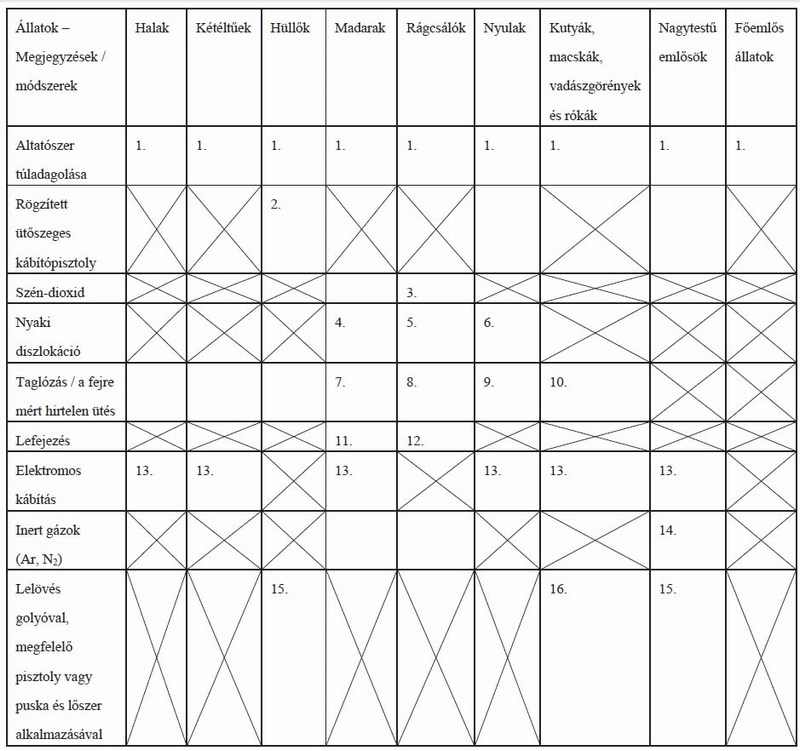 1. Amennyiben szükséges, előzetes nyugtatással együtt alkalmazandó.2. Csak nagyméretű hüllőknél alkalmazható.3. Csak fokozatos feltöltéssel végezhető. Nem alkalmazható magzati állapotú vagy újszülött rágcsálóknál.4. Csak 1 kg alatti madaraknál alkalmazható. A 250 g feletti madaraknál nyugtatást kell alkalmazni.5. Csak 1 kg alatti rágcsálóknál alkalmazható. A 150 g feletti rágcsálóknál nyugtatást kell alkalmazni.6. Csak 1 kg alatti nyulaknál alkalmazható. A 150 g feletti nyulaknál nyugtatást kell alkalmazni.7. Csak 5 kg alatti madaraknál alkalmazható.8. Csak 1 kg alatti rágcsálóknál alkalmazható.9. Csak 5 kg alatti nyulaknál alkalmazható.10. Csak újszülött állatoknál alkalmazható.11. Csak 250 g alatti madaraknál alkalmazható.12. Csak abban az esetben alkalmazható, ha más módszerre nincs lehetőség.13. Speciális berendezést igényel.14. Csak sertéseknél alkalmazható.15. Csak lövészetben járatos személy által, terepen végezhető.16. Csak terepen, lövészetben járatos személy által végezhető, abban az esetben, ha más módszerre nincs lehetőség.6. 1. A táblázatban felsoroltaktól eltérő módszer alkalmazható:eszméletlen állapotú állaton, amennyiben az állat a halál beálltáig már nem nyeri vissza eszméletét;a mezőgazdasági kutatásban használt állaton az állatok leölésük során való védelméről szóló, 2009. szeptember 24-i 1099/2009/EK tanácsi rendelet I. mellékletében meghatározott előírások szerint, amennyiben a kutatás célja miatt fontos, hogy az állatot a kereskedelmi gazdaságok állattartási körülményeihez hasonló körülmények között tartsák.6.2. Az állat leölésének a következő módszerek egyikével kell zárulnia:a keringés végleges leállásának megállapítása;az agy összeroncsolása;a nyak diszlokációja;kivéreztetés; vagya hullamerevség beálltának megállapítása.6.3. Az élelmiszerlánc-biztonsági és állategészségügyi igazgatóság a kísérlet engedélyezése során kérelemre mentességet biztosíthat a 6.2. és 6.3. pontokban foglalt követelmények alól:egyéb módszer alkalmazása érdekében, amennyiben a tudományos bizonyítékok alapján e módszer legalább annyira kíméletesnek tekintett; vagyamennyiben tudományos indokok alapján egy adott kísérlet célját a 4. mellékletben meghatározott leölési módszerekkel nem lehetne elérni.6.4. Az állatok leölése során törekedni kell arra, hogy az a többi állattól elkülönített módon, az állat kimúlására utaló vizuális, szag- és hangingerek kizárásával történjen.6.5. A fenti pontokban foglaltakat nem kell alkalmazni, amennyiben az állat leölése állatjóléti, közegészségügyi, közbiztonsági, állat-egészségügyi vagy környezeti szükséghelyzet következtében indokolt.7. FüggelékAz állatkísérleti engedélyhez kötöttség elbírálásáhoza mezőgazdasági és az állatorvosi gyakorlattól eltérő állattal végzett beavatkozás bejelentése a MATE KC MÁB részére 1. A kísérlet / vizsgálat címe:2. A kísérlet / vizsgálat témafelelősének neve, munkaköre:3. A kísérlet / vizsgálat célkitűzése:4. A kísérlet / vizsgálat anyag és módszere:Dátum: Aláírás8. Függelék:A nem kísérleti engedélyhez kötött állatokban végzett vizsgálatokról szóló magyar és angol nyelvű MÁB igazolásIgazolásAlulírott …………………………………. a Magyar Agrár- és Élettudományi Egyetem Kaposvári Campus Munkahelyi Állatjóléti Bizottságának elnöke igazolom, hogy „…………………………………………………………………………………………………………..” név alatt futó, nem engedélyköteles, állatokon végzett vizsgálat a Magyar Agrár- és Élettudományi Egyetem Kaposvári Campus Munkahelyi Állatjóléti Bizottságának tudtával és engedélyével végzik. Kaposvár, …………………………………								…………………………………..CertificationAs the head of the Institutional Animal Welfare Committee of Hungarian University of Agricultural and Life Sciences Kaposvár Campus, I declare that the investigation named ’……………………………………………………………………………..………………’ is out of the scope of the 2010/63/EU Directive, but it is carried out with the knowledge and permission of the Institutional Animal Welfare Committee of Hungarian University of Agricultural and Life Sciences Kaposvár Campus.Kaposvár, ……………………………..								……………………………………A projekt címeA projekt időtartama(hónapokban)Kulcsszavak (Max. 5) (1)A projekt célja (2)(Több válasz is lehetséges.)Alapkutatás (3)Transzlációs és alkalmazott kutatás (3)Hatósági vizsgálatok és rutinszerű gyártás:Minőség-ellenőrzés (ideértve a gyártási tételek ártalmatlansági és hatáserősségi vizsgálatát)Egyéb hatékonysági és toleranciavizsgálatToxicitási és egyéb biztonsági vizsgálat, ideértve a farmakológiát isRutinszerű gyártásA természetes környezet védelme az emberek vagy az állatok egészsége, vagy jólléte érdekébenFajok megőrzéseFelsőoktatásKépzésIgazságügyi orvostani vizsgálatA géntechnológiával módosított, egyéb eljárásokban nem használt állatok kolóniáinak fenntartásaAlapkutatás (3)Transzlációs és alkalmazott kutatás (3)Hatósági vizsgálatok és rutinszerű gyártás:Minőség-ellenőrzés (ideértve a gyártási tételek ártalmatlansági és hatáserősségi vizsgálatát)Egyéb hatékonysági és toleranciavizsgálatToxicitási és egyéb biztonsági vizsgálat, ideértve a farmakológiát isRutinszerű gyártásA természetes környezet védelme az emberek vagy az állatok egészsége, vagy jólléte érdekébenFajok megőrzéseFelsőoktatásKépzésIgazságügyi orvostani vizsgálatA géntechnológiával módosított, egyéb eljárásokban nem használt állatok kolóniáinak fenntartásaAlapkutatás (3)Transzlációs és alkalmazott kutatás (3)Hatósági vizsgálatok és rutinszerű gyártás:Minőség-ellenőrzés (ideértve a gyártási tételek ártalmatlansági és hatáserősségi vizsgálatát)Egyéb hatékonysági és toleranciavizsgálatToxicitási és egyéb biztonsági vizsgálat, ideértve a farmakológiát isRutinszerű gyártásA természetes környezet védelme az emberek vagy az állatok egészsége, vagy jólléte érdekébenFajok megőrzéseFelsőoktatásKépzésIgazságügyi orvostani vizsgálatA géntechnológiával módosított, egyéb eljárásokban nem használt állatok kolóniáinak fenntartásaAlapkutatás (3)Transzlációs és alkalmazott kutatás (3)Hatósági vizsgálatok és rutinszerű gyártás:Minőség-ellenőrzés (ideértve a gyártási tételek ártalmatlansági és hatáserősségi vizsgálatát)Egyéb hatékonysági és toleranciavizsgálatToxicitási és egyéb biztonsági vizsgálat, ideértve a farmakológiát isRutinszerű gyártásA természetes környezet védelme az emberek vagy az állatok egészsége, vagy jólléte érdekébenFajok megőrzéseFelsőoktatásKépzésIgazságügyi orvostani vizsgálatA géntechnológiával módosított, egyéb eljárásokban nem használt állatok kolóniáinak fenntartásaAlapkutatás (3)Transzlációs és alkalmazott kutatás (3)Hatósági vizsgálatok és rutinszerű gyártás:Minőség-ellenőrzés (ideértve a gyártási tételek ártalmatlansági és hatáserősségi vizsgálatát)Egyéb hatékonysági és toleranciavizsgálatToxicitási és egyéb biztonsági vizsgálat, ideértve a farmakológiát isRutinszerű gyártásA természetes környezet védelme az emberek vagy az állatok egészsége, vagy jólléte érdekébenFajok megőrzéseFelsőoktatásKépzésIgazságügyi orvostani vizsgálatA géntechnológiával módosított, egyéb eljárásokban nem használt állatok kolóniáinak fenntartásaAlapkutatás (3)Transzlációs és alkalmazott kutatás (3)Hatósági vizsgálatok és rutinszerű gyártás:Minőség-ellenőrzés (ideértve a gyártási tételek ártalmatlansági és hatáserősségi vizsgálatát)Egyéb hatékonysági és toleranciavizsgálatToxicitási és egyéb biztonsági vizsgálat, ideértve a farmakológiát isRutinszerű gyártásA természetes környezet védelme az emberek vagy az állatok egészsége, vagy jólléte érdekébenFajok megőrzéseFelsőoktatásKépzésIgazságügyi orvostani vizsgálatA géntechnológiával módosított, egyéb eljárásokban nem használt állatok kolóniáinak fenntartásaA projekt célkitűzései és várható előnyeiA projekt célkitűzései és várható előnyeiA projekt célkitűzései és várható előnyeiA projekt célkitűzései és várható előnyeiA projekt célkitűzései és várható előnyeiA projekt célkitűzései és várható előnyeiA projekt célkitűzései és várható előnyeiIsmertesse a projekt célkitűzéseit (például bizonyos tudományos ismeretek megszerzése, tudományos vagy klinikai szükségletek kielégítése)!Milyen potenciális előnyök származhatnak a projektből? Ismertesse, hogy a projekt hogyan járulhat hozzá a tudomány fejlődéséhez, illetve mi­ ért lehet hasznos az emberek, az ál­ latok és a környezet szempontjából! Adott esetben különbséget kell tenni a rövid távú (a projekt időtartama alatt jelentkező) és a hosszú távú (a projekt befejezését követően jelentkező) előnyök között.Várható ártalmakVárható ártalmakVárható ártalmakVárható ártalmakVárható ártalmakVárható ártalmakVárható ártalmakMilyen eljárásoknak vetik alá az ál­ latokat (pl. injekciók, sebészeti beavatkozások)? Adja meg ezen eljárás­ ok számát és időtartamát!Melyek az állatokra gyakorolt várható hatások/káros hatások, például fájdalom, súlyveszteség, inaktivitás/csökkent mozgásképesség, stressz, rendellenes viselkedés, és mekkora e hatások időtartama?Milyen fajokat és mennyi állatot fognak várhatóan használni? Mik a vár­ ható súlyossági kategóriák és hány állat esik egy-egy kategóriába (fajon­ ként)?Faj (4)Becsült teljes számBecsült számok súlyosságonkéntBecsült számok súlyosságonkéntBecsült számok súlyosságonkéntBecsült számok súlyosságonkéntMilyen fajokat és mennyi állatot fognak várhatóan használni? Mik a vár­ ható súlyossági kategóriák és hány állat esik egy-egy kategóriába (fajon­ ként)?Faj (4)Becsült teljes számÉrzéstelenítéses- túlaltatásosEnyheMérsékeltSúlyosMilyen fajokat és mennyi állatot fognak várhatóan használni? Mik a vár­ ható súlyossági kategóriák és hány állat esik egy-egy kategóriába (fajon­ ként)?Milyen fajokat és mennyi állatot fognak várhatóan használni? Mik a vár­ ható súlyossági kategóriák és hány állat esik egy-egy kategóriába (fajon­ ként)?Milyen fajokat és mennyi állatot fognak várhatóan használni? Mik a vár­ ható súlyossági kategóriák és hány állat esik egy-egy kategóriába (fajon­ ként)?Milyen fajokat és mennyi állatot fognak várhatóan használni? Mik a vár­ ható súlyossági kategóriák és hány állat esik egy-egy kategóriába (fajon­ ként)?Milyen fajokat és mennyi állatot fognak várhatóan használni? Mik a vár­ ható súlyossági kategóriák és hány állat esik egy-egy kategóriába (fajon­ ként)?Mi történik az eljárás végén életben maradt állatokkal? (5), (6)Az ismételt felhasználásra szánt állatok becsült számaAz ismételt felhasználásra szánt állatok becsült számaA megfelelő élőhelyre vagy állattartási rend­ szerbe való visszajut­ tatásra szánt állatok becsült számaA megfelelő élőhelyre vagy állattartási rend­ szerbe való visszajut­ tatásra szánt állatok becsült számaA kihelyezendő állatok becsült számaA kihelyezendő állatok becsült számaKérjük, indokolja meg az állatok tervezett sorsát az eljárás után!A helyettesítés, a csökkentés és a tökéletesítés alkalmazásaA helyettesítés, a csökkentés és a tökéletesítés alkalmazásaA helyettesítés, a csökkentés és a tökéletesítés alkalmazásaA helyettesítés, a csökkentés és a tökéletesítés alkalmazásaA helyettesítés, a csökkentés és a tökéletesítés alkalmazásaA helyettesítés, a csökkentés és a tökéletesítés alkalmazásaA helyettesítés, a csökkentés és a tökéletesítés alkalmazása1. HelyettesítésAz adott területen milyen, állatok fel­ használását nem igénylő alternatívák állnak rendelkezésre, és miért nem használhatók e projekt céljaira?2. CsökkentésFejtse ki, hogy a projektben használandó állatok számát hogyan határozták meg! Ismertesse a használandó állatok számának csökkentése érdekében tett lépéseket és a vizsgálatok megtervezéséhez használt elveket! Adott esetben írja le, hogy a projekt során a tudományos célkitűzésekkel összhangban milyen gyakorlatokat alkalmaznak a használt állatok számának minimalizálására! Például kísérleti tanulmányok alkalmazása, számítógépes modellezés, a szövetek megosztása és ismételt felhasználása.3. TökéletesítésIsmertesse az állatok kíméletét (károsításának minimalizálását) szolgáló konkrét intézkedéseket (pl. fokozott ellenőrzés, műtét utáni ellátás, fájdalomcsillapítás, az állatok tanítása)! Ír­ ja le azokat a mechanizmusokat, amelyek lehetővé teszik a projekt idő­ tartama alatt elérhetővé váló leg­ újabb tökéletesítési technikák alkalmazását!Indokolja a faj és a releváns életszakaszok kiválasztását!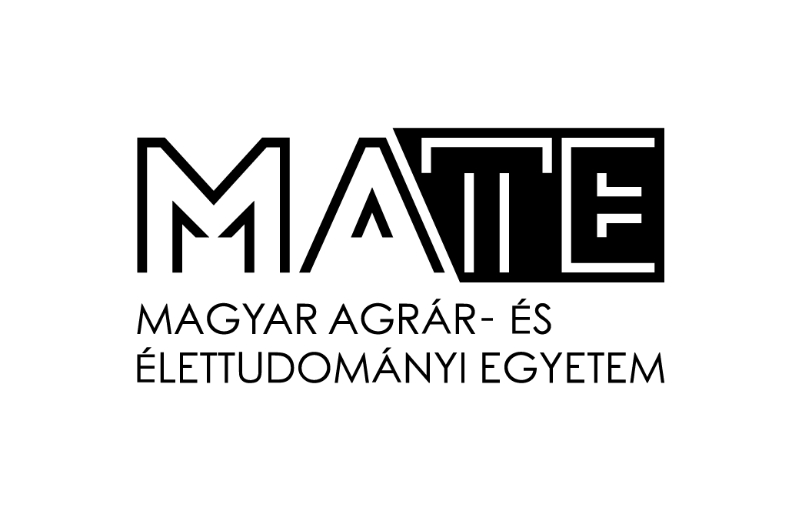 Iktatószám: MATE KC MÁB ………………………………